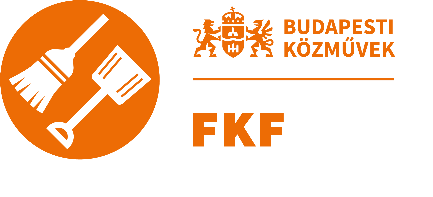 SAJTÓKÖZLEMÉNYÚj aluljárótakarító-gépek a fővárosiak szolgálatábanAz FKF Köztisztasági Divízió közszolgáltatásként végzi egész évben a több mint 5000 kilométer hosszúságú budapesti szilárd burkolatú úthálózat, a Duna-hidak, az alul- és felüljárók, valamint az ingatlanokhoz nem kapcsolódó közjárdák, közlépcsők - összesen mintegy 25 millió négyzetméternyi közterület - takarítását. Munkatársaik kézi és gépi erővel, meghatározott program szerint végzik az FKF kezelésében lévő fővárosi gyalogos aluljárók (közel 200 000 m2) takarítását. A magasabb színvonalú szolgáltatás érdekében az FKF az elmúlt hetekben új aluljárótakarító-gépeket vásárolt, amelyek zöme a napokban megérkezett és munkába is állt. A beérkezett gépek elektromos hajtású, akkumulátoros, hengerkefés, ráállós kivitelű súroló-szívógépek. Előnyük, hogy a padlózat fertőtlenítőszeres súroló mosását követően a nedvességet is felszívják. Ezáltal a célgépek nem hagynak csúszós felületet maguk mögött, az így megtisztított területet a munkavégzést követően azonnal vissza is adhatják a gyalogos forgalomnak. Az FKF kollégái egy ilyen gép segítségével egy óra alatt akár 1500 m2 felület professzionális takarítását is el tudják végezni. A munkába állított 8 új eszköz elsődlegesen a négy kiemelt, nagy forgalmú aluljáró tisztán tartásában segíti az FKF munkáját: 2-2 db padlótakarító gép a Blaha Lujza téri, a Nyugati téri, az Etele úti és az Örs vezér téri aluljárókban állt szolgálatba.Ezekben az aluljárókban az FKF munkatársai napi két műszakban végzik a kézi takarítást, valamint a padlózat gépi takarítását. Továbbá a lakossági igényekre is reagálva, heti egy alkalommal nedves technológiával koncentrált fertőtlenítő takarítás keretében is megtisztítják az aluljárók területét.A Főváros közismerten nehéz gazdálkodási helyzete miatt a köztisztasági feladatokra is kevesebb forrás jut. Ennek ellenére az FKF-nél kiemelt szempont, hogy alacsonyabb üzemeltetési költségek mellett is biztosítható legyen a közterületek tisztasága. Ezt elsődlegesen a meglévő erőforrások hatékonyabb felhasználásával lehet elérni. Az FKF szakemberei folyamatosan monitorozzák a szakmai trendeket és a lakossági szokások változásait, hogy ahol a megnövekedett gyalogos forgalom, vagy a közterületen keletkező hulladék mennyisége ezt megköveteli, azt a takarítási program esetleges módosításával, vagy például a most üzembe állított célgépek bevetésével kezelni tudják.Az FKF ugyanakkor fontosnak tartja hangsúlyozni, hogy Budapest tisztán tartása többszereplős feladat, amelyben a Főváros cégei mellett az egyes kerületi önkormányzatoknak, valamint az ingatlantulajdonosoknak és a lakosságnak is komoly feladata van. Emellett a jelentős mennyiségű hulladékot termelő gazdálkodó szervezeteknek is komoly kötelezettségük áll fenn a közterületek tisztán tartásában. Fotókönyvtár linkje:                               https://photos.app.goo.gl/yjX8m5QeZ7QQytGX6FKF Köztisztasági Divízió